Quince Orchard High SchoolAll-School Booster Club Membership 2019-2020Parent Name(s):_______________________________________________Youngest Student at QOHS:__________________________ Grade:______Best Phone to Reach You: ____________________ Email:______________Home Address:________________________________________________Annual Membership Levels and Benefits ___Booster											$30Receives Membership, Car Magnet and QOHS Directory___Cougar Booster									$50 Receives Membership, Car Magnet, QOHS Directory, and QOHS Tote Bag___Red Army Booster									$100Receives Membership, Car Magnet, QOHS Directory, QOHS Beanie + $5 Cougar Cash for Spiritwear___Hall of Fame Booster								$175 Receives Membership, Car Magnet, QOHS Directory, QOHS Tote Bag AND QOHS Beanie (or blanket) + $10 Cougar Cash for Spiritwear___Cougar Fan Club -- For QOHS Faculty, Staff, & Coaches ONLY		$5 Includes QOHS Directory App & Car MagnetAdditional Donation to Booster Club					        $______----------------------------------------------------------------------------------------------------------------------------------------------------Total Amount									      $_______(check payable to QOHS Booster Club)Credit card payments can only be completed in person at school events OR online at www.qohsboosters.comMail form with payment to:	Membership Chair 					QOHS Booster Club					15800 Quince Orchard Rd., Gaithersburg, MD 20878Questions?				Jen Feinstein and Robin Kaufman qomembership@gmail.com				Incentives will be available for pick up at home football games, Back to School Night, and Fall Sports Nights.Please note: Memberships are renewed each school year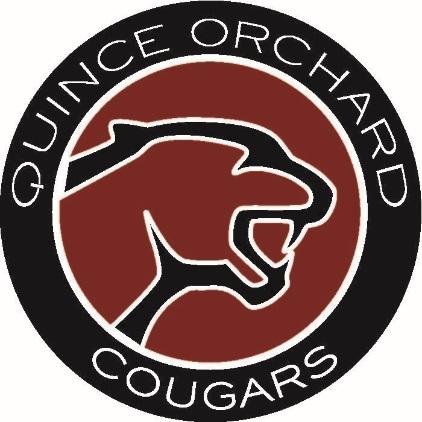 JOIN TODAY!!The Booster Club supports ALL extra-curricular activities at QOHS.  In the 2018/2019 school year the Booster Club contributed over $30K to school programs, events, clubs and activities such as:New mats for the Wrestling roomGrant for the Every 15 Minutes ClubBuses for students to travel to the State Football Championship GameNew Softball outfield fenceNew Baseball pitching mound and home plate tarpState Championship BannersGrants for The Prowler and The Literary ClubFootball field grass conversionWe can’t do it without your support!Visit the Booster Club website atwww.qohsboosters.comOnce your membership renewal has been processed you will receive the weekly Booster Club update.